Monday 8st February 2021              		 My Menu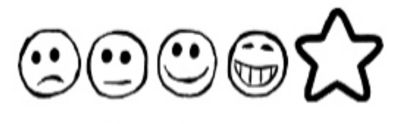 Can I think of my own ideas?Can I use my sounds to spell my words?Can I form my letters correctly?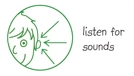 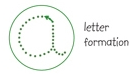 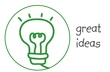 StarterMain Course    Pudding